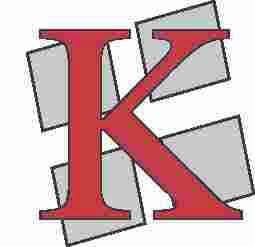 КОМОРА ЗДРАВСТВЕНИХ УСТАНОВА СРБИЈЕБЕОГРАД, Хајдук Вељков венац 4-6Тел.: 3622-523, 3622-524Број: 130-1/18Датум: 09.03.2018. годинеЗАПИСНИК СА 15. СЕДНИЦЕ УПРАВНОГ ОДБОРА КОМОРЕ ЗДРАВСТВЕНИХ УСТАНОВА СРБИЈЕ, ОДРЖАНЕ  07.03.2018. ГОДИНЕ, У ПРОСТОРИЈАМА КОМОРЕ У БЕОГРАДУ, ХАЈДУК ВЕЉКОВ ВЕНАЦ 4-6Седница је почела са радом у 12,00 часова.Поред чланова Управног одбора, седници су присуствовале и Маријана Мићић, директор Сектора за контролу Републичког фонда за здравствено осигурање и Снежана Рашић Ђорђевић, секретар Коморе.Председник Управног одбора проф. др Георгиос Константинидис поздравио је све присутне и прочитао предлог дневног реда за ову седницу.Пошто се нико није јавио за измену или допуну, чланови Управног одбора једногласно су усвојили ДНЕВНИ РЕД            1.  Усвајање записника са 14. седнице Управног одбора Коморе здравствених       установа Србије, одржане 06.12.2017. године;Утврђивање предлога Извештаја о раду Коморе за 2017. годину (известилац: Снежана Рашић Ђорђевић);Утврђивање предлога Извештаја о финансијском пословању Коморе за 2017.        годину (известилац: Снежана Рашић Ђорђевић):       - извршење Финансијског плана Коморе за 2017. годину,       - Биланс стања, Биланс успеха, Статистички извештај,       - Напомене уз финансијске извештаје,       - доношење Одлуке о усвајању завршног рачуна за 2017. годину,       - доношење Одлуке о расподели вишка прихода над расходима по ЗР за 2017. г;Утврђивање предлога Плана рада Коморе за 2018. годину (известилац: Снежана Рашић Ђорђевић);       5.   Утврђивање предлога Финансијског плана Коморе за 2018. годину (известилац:                    Снежана Рашић Ђорђевић);6.   Усвајање Извештаја о попису имовине и обавеза Коморе здравствених установа                    Србије са стањем на дан 31.12.2017. године (известилац: Драга Корићанац); Усвајање Извештаја Уредништва часописа "Здравствена заштита" за 2017.                    годину и усвајање Програмске оријентације и Плана издавања часописа                 "Здравствена заштита" у 2018. години (известилац: проф. др Христо Анђелски);Разно.ТАЧКА 1.Записник са 14. седнице Управног одбора Коморе здравствених установа Србије, одржане 06.12.2017. године, усвојен је једногласно, без примедби.ТАЧКА 2.Секретар Коморе Снежана Рашић Ђорђевић укратко је подсетила на неке најважније активности Коморе у 2017. години, будући да су чланови Управног одбора детаљан Извештај о раду добили у материјалу за ову седницу. Посебна пажња у 2017. години посвећена је питању дуговања здравствених установа, као и оним установама чији су рачуни били у блокади. Формирана је радна група од представника тих установа, која је у сарадњи са Стручном службом Коморе дефинисала узроке који су до довели до финансијских потешкоћа и предложила мере за њихово отклањање. Ти закључци прослеђени су надлежним државним органима и институцијама, са којима је одржан и састанак у Комори. Постоје индиције да су се од тада неке ствари покренуле са мртве тачке. Друга важна активност била је почетак обиласка здравствених установа по регионима. Одржана су четири састанка тог типа (у Лесковцу, Зајечару и два у Новом Саду), са идејом да се чланице у непосредном контакту упознају са тиме шта Комора ради, да изнесу проблеме  са којима се свакодневно сусрећу и да поставе питања, на која је Стручна служба покушала да да одговоре. У протеклој години уведен је и press clipping, са дневном дозом информација о здравству и позване су све установе да за тај сервис достављају актуелности из своје средине. На позив Председника Републике Александра Вучића, представници Коморе суделовали су у дијалогу о Косову и Метохији, што сведочи да је ово удружење препознато као важан субјект у здравственом систему. Затим, ослањајући се на Споразум о сарадњи потписан пре пар година са Министарством здравља, Комора је упутила том министарству писмо о намерама, којим се планира одржавање серије састанака у Комори, на тему примене DRG система у нашем здравству. Крајем прошле године руководство Коморе примила је и нови директор Републичког фонда за здравствено осигурање доц. др Сања Радојевић Шкодрић, са сарадницима. На том састанку препозната је Комора као значајна карика у ланцу и разговорало се о томе како да се досадашња сарадња прошири у унапреди на опште добро. У 2017. години одржана су у организацији Коморе два већ традиционална саветовања, на Златибору и у Врњачкој Бањи, са великим бројем учесника из здравствених установа, посебно на овом последњем (преко 470). Коначно, објављена су планирана четири броја часописа „Здравствена заштита“ и исто толико бројева интерног гласила Билтен Коморе.Проф. Константинидис закључио је да је у овом излагању секретара више-мање све речено. Нагласио је да је претходну годину у раду Коморе обележило доста комуникације са свим релевантним чиниоцима и много уложеног труда Стручне службе везано за анализе података о пословању здравствених установа. Ти подаци су значајна ствар којом Комора располаже. Она остаје, како је речено, важна карика у ланцу здравственог система, која обавља своју делатност без емоција и без сврставања на било коју страну.  Чланови Управног одбора затим су једногласно донели ОДЛУКУо утврђивању предлога Извештаја о раду Коморе за 2017. годинуУтврђује се предлог Извештаја о раду Коморе здравствених установа Србије за 2017. годину.Утврђени предлог Извештаја о раду Коморе за 2017. годину доставити Скупштини Коморе на усвајање.Утврђени предлог Извештаја о раду Коморе за 2017. годину прилаже се уз ову одлуку и чини њен саставни део. ТАЧКА 3. Говорећи о предлогу Извештаја о финансијском пословању Коморе за 2017. годину, секретар Коморе је истакла да је Комора након две године у плусу, тј. да су остварени приходи већи од расхода за око два милиона динара. Приходи су већи и од планираних, али још увек мањи од оних остварених 2013. и 2014. године. То је резултат интензивирања активности на наплати чланског доприноса, који и даље чини преко 90% укупних прихода. Стога је Снежана Рашић Ђорђевић замолила све установе за редовније уплате чланарине Комори јер има и оних који не плаћају уопште или не плаћају редовно. Расходи су били у границама планираних. Настојало се да се смање трошкови пословања, али не на уштрб квалитета. Тако су нпр. претходне године били нижи и трошкови организовања саветовања, јер је део истих сносио „Други пројекат развоја здравства Србије“.  Председник Управног одбора похвалио је новог секретара и целу Стручну службу Коморе за овакав остварени финансијски резултат. Констатује да је одлазак по регионима на локални ниво имао смисла и зато предлаже то и надаље. Сматра да је ово мимимум прихода да би се одржало функционисање Коморе и волео би да се позитиван тренд вишка прихода над расходима настави. Проф. Константинидис затим је, уз подсећање чланова Управног одбора да су у материјалу за ову седницу добили све табеле, отворио дискусију. Будући да није било дискутаната по овој тачки дневног реда, предлог је стављен на гласање и једногласно је донетаОДЛУКАо утврђивању предлога Извештаја о финансијском пословању Комореза 2017. годину Утврђује се предлог Извештаја о финансијском пословању Коморе здравствених установа Србије за 2017. годину:Утврђени предлог Извештаја о финансијском пословању Коморе за 2017. годину доставити Скупштини Коморе на усвајање.Управни одбор затим је једногласно донео и следећуОДЛУКУ I о усвајању финансијског извештаја за 2017. годинуУсваја се редовни годишњи финансијски извештај Коморе здравствених установа Србије, за пословну 2017. годину са напоменама, и то:	1. Биланс стања;	2. Биланс успеха, у коме су исказани:		- укупни приходи у износу од 36.295.584,91 динара,		- укупни расходи у износу од 34.119.792,13 динара и		- вишак прихода над расходима у износу од 2.175.792,78 динара, и3. Статистички извештајНаведени обрасци финансијског извештаја за 2017. годину и напомене су саставни део ове одлуке.ОДЛУКУ IIо расподели вишка прихода над расходима по усвојеном финансијском извештају за 2017. годинуПо усвојеном Годишњем финансијском извештају за Комору здравствених установа Србије, за пословну 2017. годину, утврђен је вишак прихода над расходима  у износу од 2.175.792,78 динара.Остварени вишак прихода над расходима од 2.175.792,78 динара остаје нераспоређен, по отварању пословних књига у 2018. години.ТАЧКА 4.Секретар Коморе је, поред редовних активности Коморе, од којих су најважније: учешће у реформи система здравствене заштите у Републици Србији; финансирање и уговарање здравствене заштите; финансијско пословање здравствених установа; радно-правни статус запослених у здравственим установама и колективно уговарање; издавачка делатност и информисање и међународна активност, најавила још неке активности у 2018. години. Пре свега, то ће бити одржавање састанака у Комори са мањим бројем учесника, на актуелне теме. После одржаних саветовања схватило се да је то потреба јер запосленима у здравственим установама нешто још увек треба приближити и појаснити. Прва таква серија састанака већ је одржана у Комори у месецу фебруару 2018. године, у сарадњи са Министарством здравља, на тему „Правилника о условима и начину унутрашње организације здравствених установа у складу са Уредбом о каталогу радних места запослених у јавним службама“. Биле су то мале интерактивне радионице, на којима нико није остао без одговора. Установе су се врло похвално изразиле о овим састанцима, а Министарство здравља захвалило се Комори на доброј организацији. Зато ће се наставити са том праксом јер свима је циљ исти: боље функционисање здравственог система. У 2018. години наставиће се и са регионалним састанцима јер позиви из установа постоје. У погледу међународне размене, Рашић Ђорђевић рекла је да два представника из наших здравствених установа иду у европске болнице, по један у Француску и у Аустрију, а Специјална болница за болести зависности Београд биће домаћин госту из Велике Британије. Интересовање је велико. У плану је и боља сарадња са земљама из нашег окружења јер је добро разменити искуства. Још једна од идеја да се Комора ЗУС више ангажује по питању приступа фондовима Европске уније, будући да ту има потенцијала који нису искориштени. Општа болница Вршац већ има искуства у томе и ангажована је на тему едукације како аплицирати. У дискусији по овој тачки дневног реда за реч се јавио Бранимир Таталовић, помоћник директора за економско-финансијске послове Клиничког центра Војводине Нови Сад. Уз изражено задовољство што овој седници Управног одбора присуствује и директор Сектора за контролу РФЗО Маријана Мићић, Таталовић је предложио да Комора узме активно учешће у иницијативи за измену Правилника о начину и поступку процене ризика на радном месту и у радној околини, као и у изради акта о процени ризика. То је потребно како би се ускладиле законске одредбе о забрани прековременог рада запослених са скраћеним радним временом и оне о дежурству као облику прековременог рада јер је то једини начин да се омогући нормално функционисање здравствених установа. Такође је приметио да надзорници осигурања приликом контрола често констатују неправилности које су само формалне природе. Проф. Константинидис затим је, уз ову допуну, ставио на гласање предлог Плана рада Коморе за 2018. годину. Управни одбор једногласно је донеоОДЛУКУо утврђивању предлога Плана рада Комореза 2018. годину Утврђује се предлог Плана рада Коморе здравствених установа Србије за 2018. годину.Утврђени предлог Плана рада Коморе за 2018. годину доставити Скупштини Коморе на усвајање.Утврђени предлог Плана  рада  Коморе за 2018. годину прилаже се уз ову одлуку  и чини њен саставни део. Чланови Управног одбора такође су једногласно подржали предлог председника да се Министарству здравља упути допис да позову представника Коморе ЗУС када се буде одлучивало о измени акта о процени ризика. ТАЧКА 5.Снежана Рашић Ђорђевић истакла је да је Финансијски план Коморе за 2018. годину врло пажљиво и обазриво сачињен. Повећан је за 3,35 % у односу на извршење у протеклој години јер се очекује раст прихода од чланског доприноса, будући да су плате у здравству 10. децембра 2017. године повећане 10%. У складу са свим тим планирани су и расходи, односно трошкови. Предвиђени су и трошкови организације саветовања јер није извесно да ће Комора опет имати партнера за то. Одређена средства опредељена су за модернизацију сајта и његов функционалнији изглед, како би менаџмент здравствених установа дневно посећивао сајт Коморе и ту налазио све потребне информације о раду Коморе. У плану је и укључивање на друштвене мреже. Управни одбор након тога једногласно је донеоОДЛУКУо утврђивању предлога Финансијског плана Комореза 2018. годинуУтврђује се предлог Финансијског плана Коморе здравствених установа Србије за 2018. годину:Наредбодавац за извршење наведеног Финансијског плана је секретар Коморе.Утврђени предлог Финансијског плана доставити Скупштини Коморе на усвајање.До доношења Финансијског плана од стране Скупштине Коморе, финансирање активности Коморе у 2018. години вршити у складу са напред утврђеним предлогом Финансијског плана за 2018. годину.ТАЧКА 6.Председник Комисије за попис имовине и обавеза Коморе здравствених установа Србије Драга Корићанац рекла је да је секретар Коморе решењем од 11. децембра 2017. године, у складу са својим овлашћењима и Законом о рачуноводству, формирао Комисију, која је у задатом року обавила овај посао. Комисија је пописала имовину и обавезе и није утврдила одступања од стања у пословним књигама, што је све наведено у писаном извештају. Ове године ништа није предложено за расход.  Проф. Константинидис подсетио је све присутне да Комора има своје одељење и у Новом Саду, чија имовина је такође пописана. И овом приликом позвао је здравствене установе да просторије Коморе, како у Београду, тако и у Новом Саду, користе као своје, што оне фактично и јесу. Управни одбор затим је једногласно донео ОДЛУКУо усвајању Извештаја о попису имовине и обавеза  Коморе здравствених установа Србијеса стањем на дан 31.12.2017. године1. Усваја се Извештај о попису имовине и обавеза Коморе здравствених установа   Србије са стањем на дан 31.12.2017. године, који је саставила Комисија за попис имовине и обавеза, именована решењем секретара Коморе бр. 877/17 од 11.12.2017. године.2. Саставни део ове одлуке је Извештај о извршеном попису.3. Одлуку са Извештајем о извршеном попису доставити рачуноводству Коморе на                књижење.4. Секретар Коморе обезбедиће спровођење ове одлуке.ТАЧКА 7. Проф. др Христо Анђелски, главни и одговорни уредник часописа „Здравствена заштита“, рекао је да су у прошлој години објављена четири броја, што је план и за ову годину. Часопис излази континуирано од 1972. године и садржи научно-стручне радове, које углавном пишу лекари из наших здравствених установа. У Министарству просвете, науке и технолошког развоја води се као часопис од научног интереса и има ознаку М53. То значи да аутори објављивањем својих радова у њему стичу могућност да добију бодове за лиценцу и примаријат. У 2017. години укупно је објављено 36 радова, просечно 9 по броју, од стране 96 аутора – 3 аутора по раду. То је планирани обим и за 2018. годину. Тираж часописа је 500 примерака, а доставља се свим здравственим установама и важним библиотекама. На сајту Коморе доступни су сви бројеви у целости. Задатак је да се и у овој години одржи исти квалитет часописа, а управо је у току припрема првог броја. На крају свог уводног излагања, проф. Анђелски упутио је позив свим заинтересованим да учествују у писању и објављивању научних и стручних радова.   Проф. др Георгиос Константинидис приметио је да је традиција одлична ствар и да Комора здравствених установа Србије догодине обележава 60 година постојања, чиме се може похвалити мало које струковно удружење. Што се тиче часописа „Здравствена заштита“, упутио је критику себи као председнику Уређивачког одбора. Сматра да је ту донекле заказао јер није имао потребног времена да и тај посао обавља онако како сматра да би требало. Наиме, мада је Уредништво часописа скоро проширено и са члановима из иностранства, њихово укључивање у рад иде доста споро. Зато проф. Константинидис намерава да ову своју функцију преда некоме ко ће се тим послом бавити са више ентузијазма. Управни одбор затим је гласао и једногласно донеоОДЛУКУо Извештају Уредништва часописа „Здравствена заштита“ за 2017. годину иПрограмској оријентацији и Плану издавања часописа у 2018. годиниУсваја се Извештај Уредништва часописа ''Здравствена заштита'' за 2017. годину.Усваја се Програмска оријентација и План издавања часописа ''Здравствена заштита'' у 2018. години.Саставни део ове oдлуке је Извештај Уредништва и Програмска оријентација и План издавања часописа.ТАЧКА 8. Под тачком Разно, а у вези и са претходном тачком дневног реда, за реч се прва јавила спец. фарм. спец. менаџ. Јасминка Бјелетић, директор Апотеке Београд. Подсетила је да важећи Правилник о ближим условима, начину и поступку за добијање назива примаријус не дефинише нити у једном члану  да ли је потребна специјализација здравствена или академска. Наиме, последњих година се појавило много здравствених специјализација, пре свега везано за област здравственог  менаџмента, који је сада један од услова за именовање на место директора здравствене установе. Зато Јасминка Бјелетић предлаже да Комора ЗУС упути иницијативу Министарству здравља, са захтевом да се изврши допуна поменутог Правилника, у смислу да се тачно дефинише које су специјалности потребне јер ресорно министарство препознаје само здравствене, а Министарство просвете, науке и технолошког развоја академске специјализације. Ове последње се чак више вреднују у бодовима по Болоњској декларацији. Потребно је да се то негде повеже и да се направи неки нови модел за будућност, закључила је своје излагање директор Апотеке Београд. Прим. мр сц. мед. Периша Симоновић, помоћник директора за организацију здравствене заштите Института за јавно здравље Србије „Др Милан Јовановић Батут“ Београд, истакао је да је примаријус по својој основној одредници онај који има највише стручно знање да стекне звање првога на одељењу, у болници или у другој организационој јединици. Искључиво је везано за струку и за оно што је њен непосредни садржај. Односи се на здравствене гране, а то значи на медицину, фармацију и стоматологију. Увођење тзв. академских специјализација би, по његовом мишљењу, унело неку додатну збрку јер менаџмент подразумева одређене компетенције потребне за руковођење. Зато се др Симоновић залаже само да се ту направи дистинкција. Проф. Константинидис резимирао је дискусију о овој теми констатацијом да је очигледно потребно да се та материја добро припреми и предложи као тачка дневног реда на једној од наредних седница Управног одбора Коморе. Затим је дао реч Маријани Мићић. Маријана Мићић, директор Сектора за контролу Републичког фонда за здравствено осигурање најпре је поздравила све присутне и захвалила се на позиву да присуствује овој седници. Изјавила је да већ дуго времена, са мањим прекидима, сарађује са Комором ЗУС те да је упозната са проблемима са којима се запослени у здравственим установама сусрећу. Говорећи о сектору РФЗО којим руководи, рекла је да је задатак контроле да укаже на неправилности које се уоче, али и да сагледа тешкоће у раду и да ту нема места за импровизацију јер се све ради по важећим прописима. У делу прековременог рада, који је раније поменут у дискусији, примењује се Закон о раду и Посебан колективни уговор за здравствену делатност и ради се на превазилажењу проблема. Маријана Мићић нагласила је да директор РФЗО доц. др Сања Радојевић Шкодрић иде и корак даље од тога. Наиме, покренула је иницијативу да се измени Закон о здравственој заштити у делу везаном за скраћено радно време и допунски рад. И Министарство здравља има слуха за то. По њеном сазнању, Закон о здравственој заштити требало би да уђе у скупштинску процедуру у јуну месецу ове године, а Закон о здравственом осигурању већ у марту. Наглашава да су здравствене установе и Фонд на истој линији и да њихов рад такође контролише Државна ревизорска институција. Напомиње да се и установе између себе разликују јер у некима су сами уочили и констатовали своје проблеме. Што се тиче дугова, Влада Републике Србије је 25. јануара 2018. године усвојила Закључак да је сагласна да изузетно у 2018. години РФЗО асигнацијом измирује своје обавезе према установама које су у блокади. Такође, 14. фебруара Влада је усвојила Закључак да се изузетно у 2018. години принудном наплатом неће теретити средства намењена запосленима у здравственим установама за плате и додатке на плату. За Трећи пројекат развоја здравства Србије већ је кренула едукација по здравственим установама, а крајем марта месеца почеће обука и надзорника осигурања, рекла је Маријана Мићић. Председник Управног одбора затим је позвао присутне да гошћи из РФЗО поставе конкретна питања. Прим. др мед. Гаврило Василев, помоћник директора за медицинску делатност Здравственог центра Кладово, изјавио је да је неспорно да су сви у дуговима и поставио питање шта ће бити у случају када је факутрисано више од уговора, износећи пример установе из које долази.Маријана Мићић одговорила је да су Правилником о уговарању јасно дефинисани критеријуми и да су расположива средства ограничена, а услов за признавање накнада је план рада. Нагласила је да постоји и могућност за анексирање уговора, када има основа за то, по утврђеним механизмима. РФЗО излази у сусрет захтевима здравствених установа.Проф. Константинидис додао је да је први предуслов решавање нагомиланих дугова, што је суштина читаве приче. Сматра да фактура јесте средство плаћања, уколико је призната и то без обзира на, условно речено, план рада, а имајући у виду законску обавезу здравствених установа за пружање непрекидне здравствене заштите.  Милица Павловић, помоћник директора Опште болнице Јагодина, рекла је да, што се тиче контрола које спроводи РФЗО, често инструкције нису у складу са појединим законима. Тако нпр. установе у блокади немају избора и остварена средства од партиципације морају да уплате на рачун буџета, што је Фонд оспоравао и квалификовао као ненаменско трошење, унаточ мишљењу Прекршајног апелационог суда у Београду. Она лично писала је и приговор који није усвојен јер надзорници осиграња нису разумели капитулацију, без обзира на приложене доказе. Сматра да би  Сектор за контролу требало више да сарађује за здравственим установама и приметила је да често наилазе на боље разумевање у дирекцији Фонда у Београду, него у филијали. Ситуација ће се вероватно поправити са увођењем DRG система, сматра Милица Павловић. На крају, навела је и мишљење државног ревизора датог у Дому здравља Јагодина да би ситуација око прековременог рада у режиму скраћеног радног времена тренутно могла да се превазиђе тако што би се у акту о процени ризика додало да у таквим случајевима може да се организује рад уз писмену сагласност лекара. Маријана Мићић на то је подсетила све присутне да мишљења нису обавезујућа. Додала је да се не понашају сви директори домаћински у трошењу средстава и да није тачно да се сви приговори здравствених установа a priori одбацују. Надзорници осигурања, према њеним речима, мењају записник у складу са чињеницама, ако је потребно.Председник Управног одбора приметио је да међусобно пребацивање одговорности није оно што ће да помогне у решавању проблема. Суштина је донекле финансијско релаксирање здравствених установа, уз врло ригорозне контроле према онима који раде незаконито. Средства постоје због осигураника, а не обрнуто.   Након тога, на образложени предлог председника, Управни одбор једногласно је донео ОДЛУКУо службеном путовању у иностранствоПроф. др Георгиос Константинидис, председник Управног одбора Коморе здравствених установа Србије и Маријана Стојановић, PR Коморе и официр за везу, упућују се на службени пут у Стокхолм, Шведска, ради учешћа на Борду гувернера Европског удружења болница НОРЕ  и завршној конференцији AGORA 2018.Службени пут обавиће се у периоду од 03. до 05. јуна 2018. године.Трошкове службеног пута сносиће Комора здравствених установа Србије.За извршење ове одлуке задужује се секретар Коморе.На крају седнице, проф. Константинидис позвао је све присутне на седницу Скупштине Коморе, која ће се одржати 23. марта 2018. године у Дому здравља Ниш у Нишу. Седница је завршила са радом у 13,20 часова.Записник саставила:                                                                        ПРЕДСЕДНИКТатјана Мартинац                                                                       УПРАВНОГ ОДБОРА                                                                                           проф. др Георгиос КонстантинидисР.бр.Врста прихода и расходаИзвршење 2017. г.123ПРИХОДИ:1Приходи од чланарина35,706,591.122Приходи од камата278,741.123Остали приходи-курсне разлике801.874Приходи од вршења услуга-закуп, реклама145,000.005Приходи од закупнина11,941.496Приходи од рефундација104,547.317Приходи од прем. Осигур. и накнада штете47,962.00Укупни приходи (од 1 до 7)36,295,584.91РАСХОДИ:1Трошкови материјала149,282.612Трошкови горива и енергије1,109,914.673Трошкови отписа алата и инвентара0.004Бруто зараде18,471,752.215Доприноси на терет послодавца3,316,043.626Накнаде по уговору о делу0.007Накнаде по ауторским уговорима489,107.118Трошкови накнада председнику УО665231.048аТрошкови накнада замен.председника УО399,138.609аНакнаде трошкова запослених - превоз407,860.509бНакнаде трошкова запослених - служб. пут255,780.929вДавања деци запослених - Нова година83,817.009гНакнада трошк. другим физичким лицима86,512.489дОтпремнине и јубиларне награде1,832,709.7710Трошкови трансп.услуга и ПТТ305,516.0911Трошкови услуга одржавања478,384.1712Трошкови закупнина85,000.0013Трошкови рекламе и пропаганде25,744.0014Трошкови производних услуга875,834.0615Трошкови амортизације2,612,893.0916Трошкови непроизводних услуга673,766.3817Трошкови репрезентације236,191.1918Трошкови осигурања имовине115,813.1919Трошкови платног промета77,544.8820Трошкови чланарина296,181.7521Нак.за грађ.земљ.и порези који тер. трошк.660,218.4022Остали немат.трошк.-админ.таксе и стр.литер.409,033.5023Остали трошкови520.90Укупни расходи (од 1 до 23)34,119,792.13Разлика прихода и расхода 2,175,792.78Р.бр.Врста прихода и расходаПЛАНР.бр.Врста прихода и расхода 2018. г.123ПРИХОДИ:1Приходи од чланарина36,944,500.002Приходи од камата279,000.003Остали приходи-курсне разлике04Приходи од вршења услуга-закуп, реклама145,000.005Приходи од закупнина144,000.006Приходи од рефундација07Приходи од прем. Осигур. и накнада штете0Укупни приходи (од 1 до 7)37,512,500.00РАСХОДИ:1Трошкови материјала160,000.002Трошкови горива и енергије1,300,000.003Трошкови отписа алата и инвентара04Бруто зараде20,300,000.005Доприноси на терет послодавца3,650,000.006Накнаде по уговору о делу07Накнаде по ауторским уговорима750,000.008Трошкови накнада председнику УО665,300.008аТрошкови накнада замен.председника УО399,200.009аНакнаде трошкова запослених - превоз450,000.009бНакнаде трошкова запослених - служб. пут700,000.009вДавања деци запослених - Нова година90,000.009гНакнада трошк. другим физичким лицима150,000.009дОтпремнине и јубиларне награде750,000.0010Трошкови трансп.услуга и ПТТ450,000.0011Трошкови услуга одржавања478,000.0012Трошкови закупнина100,000.0013Трошкови рекламе и пропаганде350,000.0014Трошкови производних услуга1,200,000.0015Трошкови амортизације2,700,000.0016Трошкови непроизводних услуга550,000.0017Трошкови репрезентације500,000.0018Трошкови осигурања имовине250,000.0019Трошкови платног промета100,000.0020Трошкови чланарина350,000.0021Нак.за грађ.земљ.и порези који тер. трошк.700,000.0022Остали немат.трошк.-админ.таксе и стр.литер.410,000.0023Остали трошкови10,000.00Укупни расходи (од 1 до 23)37,512,500.00